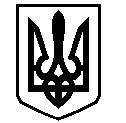 У К Р А Ї Н АВАСИЛІВСЬКА МІСЬКА РАДАЗАПОРІЗЬКОЇ ОБЛАСТІВИКОНАВЧИЙ КОМІТЕТ Р І Ш Е Н Н Я 27 вересня  2019                                                                                                   № 87Про погодження Державному підприємству «Пологівське лісомисливське господарство» лімітів на спеціальне використання природних ресурсів на території Василівської міської ради	Керуючись п. 7 ст. 30 Закону України «Про місцеве самоврядування в Україні», Законом України «Про благоустрій населених пунктів», Постановою Кабінету Міністрів України від 01.08.2006 р. № 1045 «Про затвердження Порядку видалення дерев, кущів, газонів, квітників у населених пунктах», Законом України «Про природно-заповідний фонд України»  та розглянувши лист Державного підприємства «Пологівське лісомисливське господарство» від 07.08.2019 № 485, виконавчий комітет Василівської міської радиВ И Р І Ш И В:Погодити Державному підприємству «Пологівське лісомисливське господарство» ліміти на спеціальне використання природних ресурсів у межах території природно-заповідного фонду ландшафтного заказника місцевого значення «Лісовий Масив на Лисій горі» розташованого на території Василівської міської ради, а саме:деревина, квартал 8, виділ 39, площею  4,3 га, 48 м.куб.деревина, квартал 8, виділ 48, площею 1,1 га, 42 м.куб.деревина, квартал 9, виділ 13, площею 3,4 га, 17 м.куб.деревина, квартал 10, виділ 9, площею 0,8 га, 10 м.куб.деревина, квартал 10, виділ 14, площею 1,7 га, 30 м.куб.деревина, квартал 10, виділ 15, площею 1,3 га, 11 м.куб.деревина, квартал 10, виділ 16, площею 2 га, 19 м.куб.деревина, квартал 10, виділ 22, площею 1,0 га, 19 м.куб.деревина, квартал 10, виділ 35, площею 0,7 га, 12 м.куб.деревина, квартал 10, виділ 38, площею 1,0 га, 15 м.куб.деревина, квартал 10, виділ 39, площею 0,4 га, 14 м.куб.деревина, квартал 11, виділ 6, площею 08 га, 14 м. куб.деревина, квартал 11, виділ 7, площею 1,7 га, 23 м.куб.деревина, квартал 11, виділ 8, площею 04 га, 14 м.куб.деревина, квартал 11, виділ 9, площею 1,0 га, 9 м.куб.деревина, квартал 12, виділ 29, площею 8,6 га, 83 м.куб.2. Контроль за виконанням даного рішення покласти на  заступника міського голови з питань діяльності виконавчих органів ради, начальника відділу комунального господарства та містобудування  виконавчого апарату міської ради  Борисенка Ю.Л.Міський голова                                                                                                Л.М. Цибульняк